                 MOD_PROGETTARE UNA GIORNATA CON IL TIMETABLE 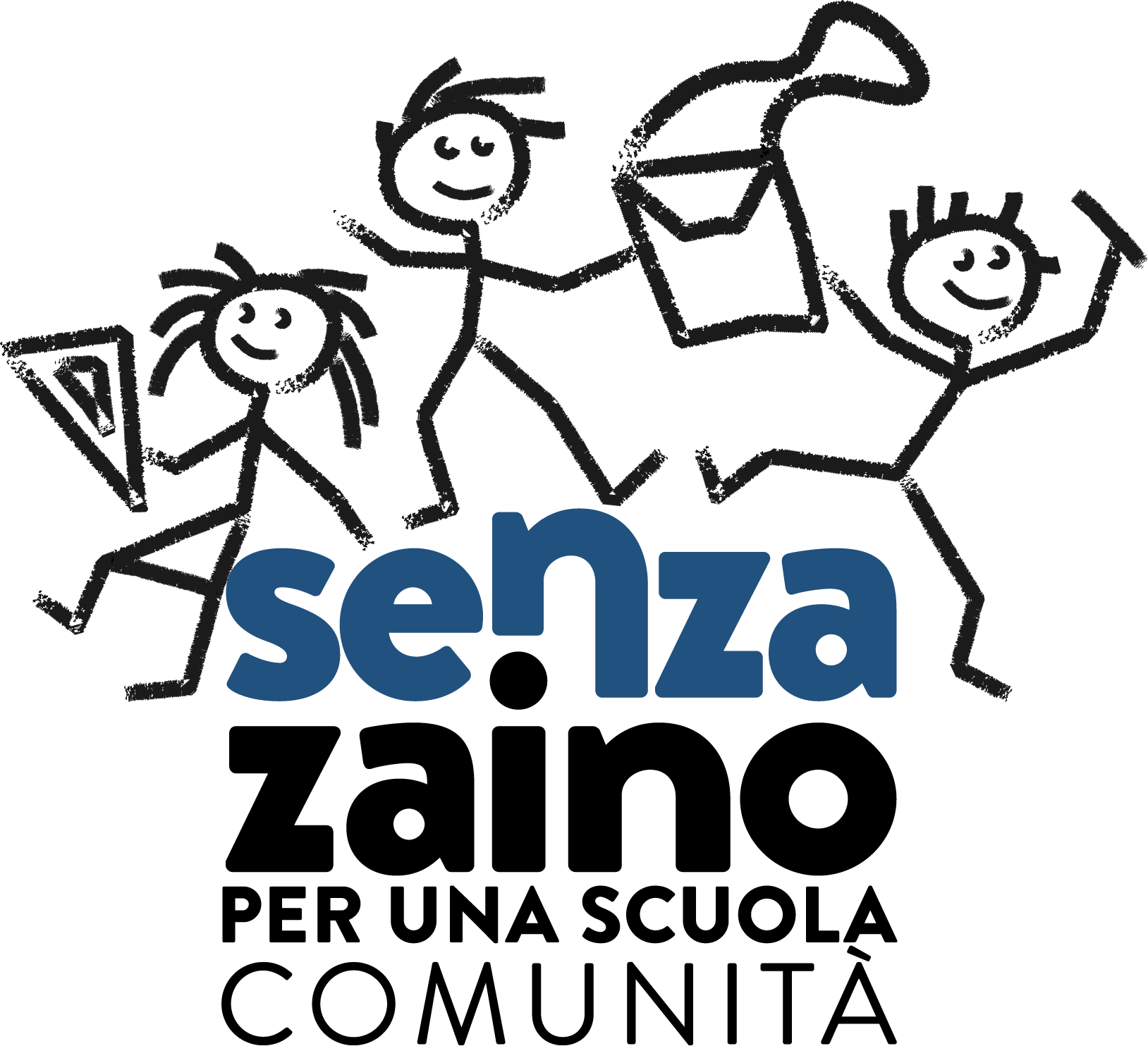 Utilizzando la tabella riportata di seguito, descrivi le attività che si svolgono nei diversi momenti della giornata. Indica gli strumenti, i materiali e gli spazi, le modalità di aggregazione degli allievi. Inserisci le procedure di comportamento concordate nel team e con gli allievi. Allega le IPU relative agli strumenti (di gestione e/o di apprendimento)  utilizzati nelle attività. Strutturazione della lezione1) Argomento oggetto della lezione/attività: 2) Discipline /Campi di esperienza affrontati / Obiettivi trasversali: 3) Forme di differenziazione del lavoro previste per esigenze di personalizzazione del processo di apprendimento o per la presenza di alunni BES4) Abilità e conoscenze richieste - prerequisiti5) Competenze, abilità e conoscenze che si intende far esercitare - sviluppare - acquisireFASITIMETABLESPAZITEMPIAVVIOIngresso e accoglienza (descrivere)AVVIOMateriali (descrivere)SVILUPPOAttività strutturata (descrivere)SVILUPPOMateriali (descrivere)SVILUPPOMomenti intermedi (es. pause, stacchi, transizioni) (descrivere)Materiali utilizzati nei momenti intermedi (descrivere)Modalità di svolgimento (es. breve lezione frontale, attività di coppia/piccolo gruppo) (descrivere)CONCLUSIONEModalità, procedure (descrivere)